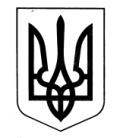                                                            УКРАЇНА                   ЗОЛОЧІВСЬКА СЕЛИЩНА РАДА              ВІДДІЛ ОСВІТИ, МОЛОДІ ТА СПОРТУ                                           Н А К А З04.01.2019                                          Золочів                                                     № 29Про затвердження графіка щорічних основних відпусток працівників бухгалтерської служби відділу освіти, молоді та спорту Золочівської селищної ради на 2019 рік Відповідно до Закону України „Про відпустки ”НАКАЗУЮ:1. Затвердити графік щорічних основних відпусток працівників бухгалтерської служби відділу освіти, молоді та спорту Золочівської селищної ради на 2019 рік (додаток додається).2. Контроль за виконанням наказу залишаю за собою.Начальник  відділу освіти, молоді та спорту				                                               В. Наговіцина 5-06-45, ЧернихПОГОДЖЕНО                                                        ЗАТВЕРДЖУЮна засіданні ПК                                                      Начальник відділу освіти,                                                                                    молоді та спорту від  27.02.18 протокол №  8                                  Золочівської  селищної                                                                                   ради голова ПК  _________ І.В. Шула                                                                                                                      	________  В.О. Наговіцина                                                      04 січня 2019 року                                                           04 січня 2019 рокуГРАФІКщорічних основних відпусток працівників бухгалтерської службивідділу освіти, молоді та спорту Золочівської селищної радина 2019 рікГоловний бухгалтер	                                                         Л.О.БалюкЧерних, 5-04-65№п/пПрізвище,Ім’я, по батьковіПосадаКількістьднівпочатоккінецьЗа періодПідпис1.Балюк ЛарисаОлександрівнаГоловнийбухгалтер2412.08.201905.09.201919.07.201818.07.20192.Черних Лілія ГригорівнаЗаступник головного бухгалтера2410.06.201905.07.201919.07.201818.07.20193.Битько ОльгаОлексіївнаЕкономіст2410.06.201905.07.201915.08.201814.08.20194.Суровикіна ВікторіяСергіївнаБухгалтер2422.07.201914.08.201919.07.201818.07.20195.Клименко ІринаОлександрівнаБухгалтер2424.06.201918.07.201915.08.201814.08.20196.Поливана ІринаМиколаївнаБухгалтер2415.08.201908.09.201915.08.201814.08.20197.Скачко Ольга МиколаївнаЕкономіст 2412.08.201905.09.201919.07.201818.07.20198.Старченко ОленаГригорівнаБухгалтер2408.07.201931.07.201919.07.201818.07.20199.Назарова Світлана ВіталіївнаБухгалтер2406.08.201930.08.201915.08.201814.08.201910.Балюк Оксана ВолодимирівнаБухгалтер2415.07.201907.08.201901.08.201831.07.201911.Деркач Юлія ОлександрівнаБухгалтер2403.06.201927.06.201915.08.201814.08.201912. Веретільник Світлана Володимирівна Бухгалтер2405.08.201929.08.201915.08.201814.08.201913.Косіневська Наталія ІванівнаБухгалтер2419.08.201912.09.2010915.08.2018 14.08.2019